Al Sig. Sindacodel Comune di TreviCOMUNICAZIONE DI CADUTA ACCIDENTALE DI ALBERO PRIVATOIl/la sottoscritto/aCognome ………………………… ..… Nome …………………….…………… CF ………………….…….…… Data di nascita …………………… Cittadinanza …………………………… Sesso M 	F 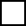 Luogo di nascita: Stato ……………………… Comune ……………………………..…………. Provincia (……) Residenza: Comune di …………………………………….….….. Provincia (……) CAP ………………..in (Via, Piazza, ecc.) ……………………………………………………….... n. ……….tel. ............................................ fax ...................................... email .................….....................…....... pec…………………………………………….…………….. documento:…………………………………………………. in qualità di:	proprietario del terreno su cui vegetava la pianta;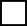 	comproprietario a nome degli altri (in caso di multiproprietà); 	amministratore di condominio;	legale rappresentante dell’impresa denominata ........................................................…….……………..….. con sede legale in ........................…................ via ......................………................................ n. .......…….Codice Fiscale ...................................................... Partita I.V.A............................................…………........Codice ISTAT ………………………………… iscritta alla C.C.I.A.A. di ……..……… REA ………………. .. tel. .................................…..... fax ...................…...........…... email .................….....................….....……..COMUNICAche a seguito di ……………………………………………………………………………………….…………………………………………………………………………………………………………………………………………………. accaduto in data	……………………	è avvenuta la caduta accidentale di n°.........….. albero/i di.......……….............................................……………………………….. situato/i in ..............……………………… Via/P.zza ......…………………………….………..…..... n. .......……..….Note:	……………………………………………………………………………………………………………………..……………………………………………………………………………………………………………………...……………………………………………………………………………………………………………………...……………………………………………………………………………………………………………………...……………………………………………………………………………………………………………………...DICHIARAle alberature cadute accidentalmente e l’area su cui insistono non sono sottoposte a nessun vincolo di tutela; le alberature cadute accidentalmente e l’area su cui insistono sono soggette al seguente vincolo: ………………………………………………………………………………………………………………………… ALLEGAdocumentazione fotografica che comprenda  almeno una fotografia dell’intera sagoma dell’albero caduto;	Altro:	………………………………………………………………………………………………………………………………………………………………………………………………………………………………………………………………………………………………………………………………………………Dichiarazione in materia di protezione dei dati personali resa ai sensi dell'art. 13 del Regolamento UE  2016/679. 	Dichiaro inoltre di essere informato, ai sensi e per gli effetti del GDPR 679/2016 che i dati personali saranno trattati, anche con strumenti informatici, esclusivamente nell’ambito del procedimento per il quale la presente dichiarazione viene resa. Gli interessati potranno, in qualunque momento, esercitare i diritti di accesso ai dati personali, di rettifica, di cancellazione, di limitazione, di opposizione del trattamento che li riguarda. Il sottoscritto è consapevole che le dichiarazioni false, la falsità negli atti e l’uso di atti falsi comportano l’applicazione delle sanzioni penali previste dal DPR 445/2000 - art. 76.Trevi, …………………              Firma       ……………………………………Indicare un referente (associazione, studio commerciale, altri) per eventuali comunicazioni (solo se diverso dal richiedente): ……………………………………………………………………………………………………….……….tel. ……………………….	fax ………………………	e-mail …………………………………………...